 Prelude:  Lighting of the Candles  Welcoming Hymn: There’s Within My Heart a Melody                                                                                               p.380 Welcome *Call to Worship:Whether Word be Preached or Readp.595	             *Hymn of Praise: Rise up, O Men of God                       p.576*Greet Your Neighbor:  Pass the Peace of Christ   (Wave to, shout “hello” or elbow bump your neighbor) Announcements Prayers and Praises The Lord’s Prayer Offertory Hymn:Since Jesus Came into My Heart     p.503 (Giving of gifts & tithes)	                                                       *People’s Response:  Doxology                                        p.95 Anthem: New Life MedleyChildren’s Service                                                       Starr Ralph Scripture Reading: Rev. 3:7-13                              Tony Minton  Sermon: The Open Door                      Pastor MickeyCelebration Communion*Hymn of Reflection: Softly and Tenderly               p.348*Pastoral Benediction*People’s Response: Turn Your Eyes upon Jesus    p.349Rev. Mickey Richardson, PastorCell: 502-409-1482Church 270-683-6326Email: office@stjohnum.orgSunday School – 9:00 a.m.     Sunday Worship – 10:00 a.m.Lay Leader – Dana GrayDirector of Music – Sarah ElliottOrganist – Ila Culp    Pianist – Marty ShivelyLiturgist – Tony MintonMedia Tech – Ryan Gray  Associate MT – Daniel GrayBishop – Leonard Fairley    Dist. Supt. – JaySmithSecretary – Amber Wilson        INVITE~~RELATE~~NURTURE~~SEND FORTHOur mission at St. John United Methodist Churchis to discover and invite all persons,to relate them to Jesus Christ,to nurture them in faith,and to send them out to live as disciples,making the community andthe world a better place to live.Announcements: Monday, October 35:00 pm, Admin Board MeetingTuesday, October 44:00 pm, Women in Faith5:00 pm, Family Life6:30 pm, BoulwareWednesday, October 511:00 am, KWC ChapelThursday, October 1310:30 am, Membership 4:30 pm, MembershipFriday, October 146:00 pm, Trivia Night Saturday, October 158:30 am, MM Breakfast****WELCOME NEW MEMBERS**** TERRY AND STARR RALPH*Nursery Workers still needed! Sign-up sheet outside the church office. Bell ringers see Sarah or Vicki Hast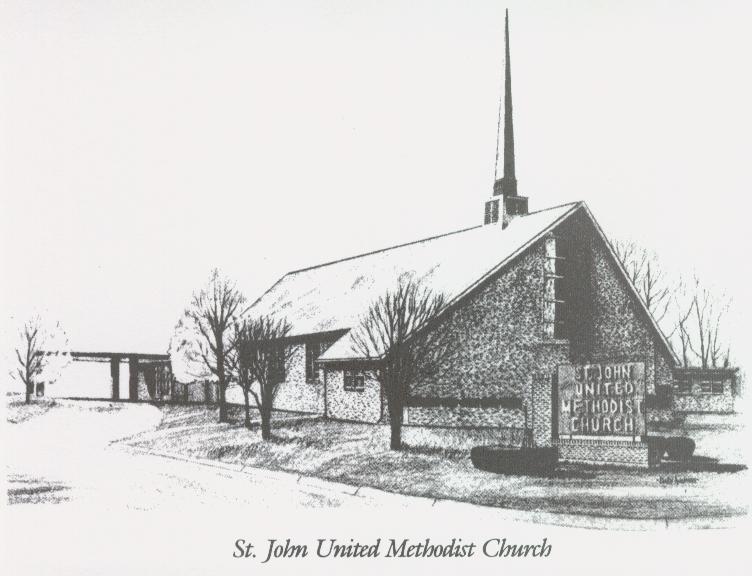 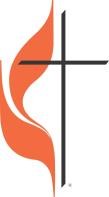 October 2nd, 2022The Open Door